VLÁDA  SLOVENSKEJ  REPUBLIKYNÁVRHUZNESENIE VLÁDY SLOVENSKEJ REPUBLIKYč. ...z ...k návrhu nariadenia vlády Slovenskej republiky, ktorým sa mení nariadenie vlády Slovenskej republiky č. 355/2006 Z. z. o ochrane zamestnancov pred rizikami súvisiacimi s expozíciou chemickým faktorom pri práci v znení neskorších predpisovVládaschvaľujeA. 1 návrh nariadenia vlády Slovenskej republiky, ktorým sa mení nariadenie vlády             Slovenskej republiky č. 355/2006 Z. z. o ochrane zamestnancov pred rizikami súvisiacimi s expozíciou chemickým faktorom pri práci v znení neskorších predpisov; ukladápredsedovi vládyB. 1    	zabezpečiť uverejnenie nariadenia vlády Slovenskej republiky v Zbierke zákonov Slovenskej republiky.Vykoná:       predseda vládyČíslo materiálu:Predkladateľ:ministerka zdravotníctva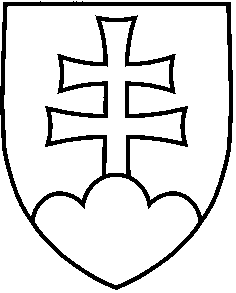 